R3.８改正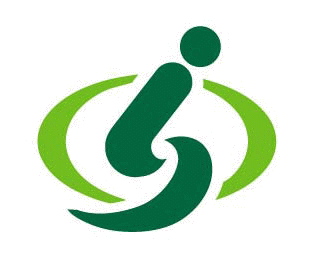 さいたま市社会福祉施設整備工事　検査記入書　　　　（建築工事・電気設備工事・機械設備工事）　　　　　　　　　※　この検査記入書は工事監理者が記入し提出して下さい。また、検査時には関係書類を備えておいて下さい。※　建築工事が設備工事を含む一括請負での発注の場合は、設備工事を含めてこの検査記入書に記載して下さい。なお、設備が別途請負契約の場合はそれぞれの契約別に、この検査記入書に記入して提出して下さい。注）1 着工時検査の検査項目及び関係書類等の確認内容の記入事項で、行が不足のものについては別紙(内訳の総括表等)を添付して下さい。　　　　　2 検査時期：着工時検査（概ね杭打ち工事又は根切り工事の着工後）、中間時検査（概ね躯体工事の完了後、但し、3階以上の大型建設工事のみ）、完成時検査（概ね行政検査の完了後）を検査時期とします。１　着工時検査－１　（概ね杭打ち工事又は根切り工事の着工後）１　着工時検査－２１　着工時検査－３　１　着工時検査－４２　中間時検査－１（概ね躯体工事の完了後、但し、3階以上の大型建設工事のみ）２　中間時検査－２２　中間時検査－３３　完成時検査－１（概ね行政検査の完了後）３　完成時検査－２３　完成時検査－３１　（設備工事用）着工時検査－１　（建築工事の着工検査時）※　設備工事が別途請負の場合のみ記入する。１　（設備工事用）着工時検査－２１　（設備工事用）着工時検査－３２　（設備工事用）中間時検査－１（建築工事の中間検査時）２　（設備工事用）中間時検査－２３　（設備工事用）完成時検査－１（建築工事の完成検査時）３　（設備工事用）完成時検査－２運 営 主 体施 設 名 称検  査  項  目関 係 書 類 等 の 確 認 内 容備        考請負社名　　                              　  代表者氏名　　　　　　　　　　　　　　　　工事請負額                       　　　 円契約工期    年   月   日　～   年   月   日構造・規模・工事費の内訳　敷地面積  　　                 ㎡　建築面積　　　                 ㎡　延べ面積     　                ㎡  構　　造             　　階数　　　　　　　　・建設業許可　　（□有・□無）(どちらかを■)許可番号  大臣　特　　　　　　号  　有効期限　　　年　　月　　日～　　　年　　月　　日許可業種　　　　　　　　　　特定建設　　　　　　　　　　　保証人　（□有・□無）　　　　　　　　　　　　　　　　　　保証形態    　　　　　　工事完成保証人　　　　　　　　　　仲裁合意書　（□有・□無）・現場代理人等通知書現場代理人等の氏名及び括弧（※）内に該当する資格を下記より選んでイロハ…を記入現場代理人　　　　　　　　　(※　　)監理技術者　　　　　　　　　（専任）(※　　)主任技術者　　　　　　　　　（□専任・□非専任）(※  　)・資　格  イ　一級建築士　　　　　　大臣　第　　　　　　　号  ロ　二級建築士　　　　　　知事　第　　　　　　　号  ハ　一級建築施工管理技士　　　　第　　　　　　　号  ニ　二級建築施工管理技士　　　　第　　　　　　　号  ホ　監理技術者登録       　　 　第　　　　　　　号(該当する資格の登録番号を記入)監理技術者講習日　　　　　　　　年　　　月　　　日（検査当日の確認事項）（請負者関係）１　建設業許可書の写し(元請・下請)２　請負者工事内訳書（注　総括表に出精値引き等の項目を設けて、契約書の内訳書を一括で金額調整はしないこと。内訳を均等にならして下さい。）３　現場代理人等通知書４　監理技術者証５　監理技術者講習終了証総括表（内訳書総括表を記入する）別紙総括添付可・建設業許可　　（□有・□無）(どちらかを■)許可番号  大臣　特　　　　　　号  　有効期限　　　年　　月　　日～　　　年　　月　　日許可業種　　　　　　　　　　特定建設　　　　　　　　　　　保証人　（□有・□無）　　　　　　　　　　　　　　　　　　保証形態    　　　　　　工事完成保証人　　　　　　　　　　仲裁合意書　（□有・□無）・現場代理人等通知書現場代理人等の氏名及び括弧（※）内に該当する資格を下記より選んでイロハ…を記入現場代理人　　　　　　　　　(※　　)監理技術者　　　　　　　　　（専任）(※　　)主任技術者　　　　　　　　　（□専任・□非専任）(※  　)・資　格  イ　一級建築士　　　　　　大臣　第　　　　　　　号  ロ　二級建築士　　　　　　知事　第　　　　　　　号  ハ　一級建築施工管理技士　　　　第　　　　　　　号  ニ　二級建築施工管理技士　　　　第　　　　　　　号  ホ　監理技術者登録       　　 　第　　　　　　　号(該当する資格の登録番号を記入)監理技術者講習日　　　　　　　　年　　　月　　　日（検査当日の確認事項）（請負者関係）１　建設業許可書の写し(元請・下請)２　請負者工事内訳書（注　総括表に出精値引き等の項目を設けて、契約書の内訳書を一括で金額調整はしないこと。内訳を均等にならして下さい。）３　現場代理人等通知書４　監理技術者証５　監理技術者講習終了証　　　　工事　　             円・建設業許可　　（□有・□無）(どちらかを■)許可番号  大臣　特　　　　　　号  　有効期限　　　年　　月　　日～　　　年　　月　　日許可業種　　　　　　　　　　特定建設　　　　　　　　　　　保証人　（□有・□無）　　　　　　　　　　　　　　　　　　保証形態    　　　　　　工事完成保証人　　　　　　　　　　仲裁合意書　（□有・□無）・現場代理人等通知書現場代理人等の氏名及び括弧（※）内に該当する資格を下記より選んでイロハ…を記入現場代理人　　　　　　　　　(※　　)監理技術者　　　　　　　　　（専任）(※　　)主任技術者　　　　　　　　　（□専任・□非専任）(※  　)・資　格  イ　一級建築士　　　　　　大臣　第　　　　　　　号  ロ　二級建築士　　　　　　知事　第　　　　　　　号  ハ　一級建築施工管理技士　　　　第　　　　　　　号  ニ　二級建築施工管理技士　　　　第　　　　　　　号  ホ　監理技術者登録       　　 　第　　　　　　　号(該当する資格の登録番号を記入)監理技術者講習日　　　　　　　　年　　　月　　　日（検査当日の確認事項）（請負者関係）１　建設業許可書の写し(元請・下請)２　請負者工事内訳書（注　総括表に出精値引き等の項目を設けて、契約書の内訳書を一括で金額調整はしないこと。内訳を均等にならして下さい。）３　現場代理人等通知書４　監理技術者証５　監理技術者講習終了証　　　　工事　　             円・建設業許可　　（□有・□無）(どちらかを■)許可番号  大臣　特　　　　　　号  　有効期限　　　年　　月　　日～　　　年　　月　　日許可業種　　　　　　　　　　特定建設　　　　　　　　　　　保証人　（□有・□無）　　　　　　　　　　　　　　　　　　保証形態    　　　　　　工事完成保証人　　　　　　　　　　仲裁合意書　（□有・□無）・現場代理人等通知書現場代理人等の氏名及び括弧（※）内に該当する資格を下記より選んでイロハ…を記入現場代理人　　　　　　　　　(※　　)監理技術者　　　　　　　　　（専任）(※　　)主任技術者　　　　　　　　　（□専任・□非専任）(※  　)・資　格  イ　一級建築士　　　　　　大臣　第　　　　　　　号  ロ　二級建築士　　　　　　知事　第　　　　　　　号  ハ　一級建築施工管理技士　　　　第　　　　　　　号  ニ　二級建築施工管理技士　　　　第　　　　　　　号  ホ　監理技術者登録       　　 　第　　　　　　　号(該当する資格の登録番号を記入)監理技術者講習日　　　　　　　　年　　　月　　　日（検査当日の確認事項）（請負者関係）１　建設業許可書の写し(元請・下請)２　請負者工事内訳書（注　総括表に出精値引き等の項目を設けて、契約書の内訳書を一括で金額調整はしないこと。内訳を均等にならして下さい。）３　現場代理人等通知書４　監理技術者証５　監理技術者講習終了証　　　　　　　工事　　             円・建設業許可　　（□有・□無）(どちらかを■)許可番号  大臣　特　　　　　　号  　有効期限　　　年　　月　　日～　　　年　　月　　日許可業種　　　　　　　　　　特定建設　　　　　　　　　　　保証人　（□有・□無）　　　　　　　　　　　　　　　　　　保証形態    　　　　　　工事完成保証人　　　　　　　　　　仲裁合意書　（□有・□無）・現場代理人等通知書現場代理人等の氏名及び括弧（※）内に該当する資格を下記より選んでイロハ…を記入現場代理人　　　　　　　　　(※　　)監理技術者　　　　　　　　　（専任）(※　　)主任技術者　　　　　　　　　（□専任・□非専任）(※  　)・資　格  イ　一級建築士　　　　　　大臣　第　　　　　　　号  ロ　二級建築士　　　　　　知事　第　　　　　　　号  ハ　一級建築施工管理技士　　　　第　　　　　　　号  ニ　二級建築施工管理技士　　　　第　　　　　　　号  ホ　監理技術者登録       　　 　第　　　　　　　号(該当する資格の登録番号を記入)監理技術者講習日　　　　　　　　年　　　月　　　日（検査当日の確認事項）（請負者関係）１　建設業許可書の写し(元請・下請)２　請負者工事内訳書（注　総括表に出精値引き等の項目を設けて、契約書の内訳書を一括で金額調整はしないこと。内訳を均等にならして下さい。）３　現場代理人等通知書４　監理技術者証５　監理技術者講習終了証　　　　　　工事　　             円・建設業許可　　（□有・□無）(どちらかを■)許可番号  大臣　特　　　　　　号  　有効期限　　　年　　月　　日～　　　年　　月　　日許可業種　　　　　　　　　　特定建設　　　　　　　　　　　保証人　（□有・□無）　　　　　　　　　　　　　　　　　　保証形態    　　　　　　工事完成保証人　　　　　　　　　　仲裁合意書　（□有・□無）・現場代理人等通知書現場代理人等の氏名及び括弧（※）内に該当する資格を下記より選んでイロハ…を記入現場代理人　　　　　　　　　(※　　)監理技術者　　　　　　　　　（専任）(※　　)主任技術者　　　　　　　　　（□専任・□非専任）(※  　)・資　格  イ　一級建築士　　　　　　大臣　第　　　　　　　号  ロ　二級建築士　　　　　　知事　第　　　　　　　号  ハ　一級建築施工管理技士　　　　第　　　　　　　号  ニ　二級建築施工管理技士　　　　第　　　　　　　号  ホ　監理技術者登録       　　 　第　　　　　　　号(該当する資格の登録番号を記入)監理技術者講習日　　　　　　　　年　　　月　　　日（検査当日の確認事項）（請負者関係）１　建設業許可書の写し(元請・下請)２　請負者工事内訳書（注　総括表に出精値引き等の項目を設けて、契約書の内訳書を一括で金額調整はしないこと。内訳を均等にならして下さい。）３　現場代理人等通知書４　監理技術者証５　監理技術者講習終了証　　工事　　             円・建設業許可　　（□有・□無）(どちらかを■)許可番号  大臣　特　　　　　　号  　有効期限　　　年　　月　　日～　　　年　　月　　日許可業種　　　　　　　　　　特定建設　　　　　　　　　　　保証人　（□有・□無）　　　　　　　　　　　　　　　　　　保証形態    　　　　　　工事完成保証人　　　　　　　　　　仲裁合意書　（□有・□無）・現場代理人等通知書現場代理人等の氏名及び括弧（※）内に該当する資格を下記より選んでイロハ…を記入現場代理人　　　　　　　　　(※　　)監理技術者　　　　　　　　　（専任）(※　　)主任技術者　　　　　　　　　（□専任・□非専任）(※  　)・資　格  イ　一級建築士　　　　　　大臣　第　　　　　　　号  ロ　二級建築士　　　　　　知事　第　　　　　　　号  ハ　一級建築施工管理技士　　　　第　　　　　　　号  ニ　二級建築施工管理技士　　　　第　　　　　　　号  ホ　監理技術者登録       　　 　第　　　　　　　号(該当する資格の登録番号を記入)監理技術者講習日　　　　　　　　年　　　月　　　日（検査当日の確認事項）（請負者関係）１　建設業許可書の写し(元請・下請)２　請負者工事内訳書（注　総括表に出精値引き等の項目を設けて、契約書の内訳書を一括で金額調整はしないこと。内訳を均等にならして下さい。）３　現場代理人等通知書４　監理技術者証５　監理技術者講習終了証　　　　　　工事　　             円・建設業許可　　（□有・□無）(どちらかを■)許可番号  大臣　特　　　　　　号  　有効期限　　　年　　月　　日～　　　年　　月　　日許可業種　　　　　　　　　　特定建設　　　　　　　　　　　保証人　（□有・□無）　　　　　　　　　　　　　　　　　　保証形態    　　　　　　工事完成保証人　　　　　　　　　　仲裁合意書　（□有・□無）・現場代理人等通知書現場代理人等の氏名及び括弧（※）内に該当する資格を下記より選んでイロハ…を記入現場代理人　　　　　　　　　(※　　)監理技術者　　　　　　　　　（専任）(※　　)主任技術者　　　　　　　　　（□専任・□非専任）(※  　)・資　格  イ　一級建築士　　　　　　大臣　第　　　　　　　号  ロ　二級建築士　　　　　　知事　第　　　　　　　号  ハ　一級建築施工管理技士　　　　第　　　　　　　号  ニ　二級建築施工管理技士　　　　第　　　　　　　号  ホ　監理技術者登録       　　 　第　　　　　　　号(該当する資格の登録番号を記入)監理技術者講習日　　　　　　　　年　　　月　　　日（検査当日の確認事項）（請負者関係）１　建設業許可書の写し(元請・下請)２　請負者工事内訳書（注　総括表に出精値引き等の項目を設けて、契約書の内訳書を一括で金額調整はしないこと。内訳を均等にならして下さい。）３　現場代理人等通知書４　監理技術者証５　監理技術者講習終了証　　　　　　工事　　             円・建設業許可　　（□有・□無）(どちらかを■)許可番号  大臣　特　　　　　　号  　有効期限　　　年　　月　　日～　　　年　　月　　日許可業種　　　　　　　　　　特定建設　　　　　　　　　　　保証人　（□有・□無）　　　　　　　　　　　　　　　　　　保証形態    　　　　　　工事完成保証人　　　　　　　　　　仲裁合意書　（□有・□無）・現場代理人等通知書現場代理人等の氏名及び括弧（※）内に該当する資格を下記より選んでイロハ…を記入現場代理人　　　　　　　　　(※　　)監理技術者　　　　　　　　　（専任）(※　　)主任技術者　　　　　　　　　（□専任・□非専任）(※  　)・資　格  イ　一級建築士　　　　　　大臣　第　　　　　　　号  ロ　二級建築士　　　　　　知事　第　　　　　　　号  ハ　一級建築施工管理技士　　　　第　　　　　　　号  ニ　二級建築施工管理技士　　　　第　　　　　　　号  ホ　監理技術者登録       　　 　第　　　　　　　号(該当する資格の登録番号を記入)監理技術者講習日　　　　　　　　年　　　月　　　日（検査当日の確認事項）（請負者関係）１　建設業許可書の写し(元請・下請)２　請負者工事内訳書（注　総括表に出精値引き等の項目を設けて、契約書の内訳書を一括で金額調整はしないこと。内訳を均等にならして下さい。）３　現場代理人等通知書４　監理技術者証５　監理技術者講習終了証　　　　　　工事　　             円・建設業許可　　（□有・□無）(どちらかを■)許可番号  大臣　特　　　　　　号  　有効期限　　　年　　月　　日～　　　年　　月　　日許可業種　　　　　　　　　　特定建設　　　　　　　　　　　保証人　（□有・□無）　　　　　　　　　　　　　　　　　　保証形態    　　　　　　工事完成保証人　　　　　　　　　　仲裁合意書　（□有・□無）・現場代理人等通知書現場代理人等の氏名及び括弧（※）内に該当する資格を下記より選んでイロハ…を記入現場代理人　　　　　　　　　(※　　)監理技術者　　　　　　　　　（専任）(※　　)主任技術者　　　　　　　　　（□専任・□非専任）(※  　)・資　格  イ　一級建築士　　　　　　大臣　第　　　　　　　号  ロ　二級建築士　　　　　　知事　第　　　　　　　号  ハ　一級建築施工管理技士　　　　第　　　　　　　号  ニ　二級建築施工管理技士　　　　第　　　　　　　号  ホ　監理技術者登録       　　 　第　　　　　　　号(該当する資格の登録番号を記入)監理技術者講習日　　　　　　　　年　　　月　　　日（検査当日の確認事項）（請負者関係）１　建設業許可書の写し(元請・下請)２　請負者工事内訳書（注　総括表に出精値引き等の項目を設けて、契約書の内訳書を一括で金額調整はしないこと。内訳を均等にならして下さい。）３　現場代理人等通知書４　監理技術者証５　監理技術者講習終了証工事　　             円・建設業許可　　（□有・□無）(どちらかを■)許可番号  大臣　特　　　　　　号  　有効期限　　　年　　月　　日～　　　年　　月　　日許可業種　　　　　　　　　　特定建設　　　　　　　　　　　保証人　（□有・□無）　　　　　　　　　　　　　　　　　　保証形態    　　　　　　工事完成保証人　　　　　　　　　　仲裁合意書　（□有・□無）・現場代理人等通知書現場代理人等の氏名及び括弧（※）内に該当する資格を下記より選んでイロハ…を記入現場代理人　　　　　　　　　(※　　)監理技術者　　　　　　　　　（専任）(※　　)主任技術者　　　　　　　　　（□専任・□非専任）(※  　)・資　格  イ　一級建築士　　　　　　大臣　第　　　　　　　号  ロ　二級建築士　　　　　　知事　第　　　　　　　号  ハ　一級建築施工管理技士　　　　第　　　　　　　号  ニ　二級建築施工管理技士　　　　第　　　　　　　号  ホ　監理技術者登録       　　 　第　　　　　　　号(該当する資格の登録番号を記入)監理技術者講習日　　　　　　　　年　　　月　　　日（検査当日の確認事項）（請負者関係）１　建設業許可書の写し(元請・下請)２　請負者工事内訳書（注　総括表に出精値引き等の項目を設けて、契約書の内訳書を一括で金額調整はしないこと。内訳を均等にならして下さい。）３　現場代理人等通知書４　監理技術者証５　監理技術者講習終了証　　　　　　工事　　             円・建設業許可　　（□有・□無）(どちらかを■)許可番号  大臣　特　　　　　　号  　有効期限　　　年　　月　　日～　　　年　　月　　日許可業種　　　　　　　　　　特定建設　　　　　　　　　　　保証人　（□有・□無）　　　　　　　　　　　　　　　　　　保証形態    　　　　　　工事完成保証人　　　　　　　　　　仲裁合意書　（□有・□無）・現場代理人等通知書現場代理人等の氏名及び括弧（※）内に該当する資格を下記より選んでイロハ…を記入現場代理人　　　　　　　　　(※　　)監理技術者　　　　　　　　　（専任）(※　　)主任技術者　　　　　　　　　（□専任・□非専任）(※  　)・資　格  イ　一級建築士　　　　　　大臣　第　　　　　　　号  ロ　二級建築士　　　　　　知事　第　　　　　　　号  ハ　一級建築施工管理技士　　　　第　　　　　　　号  ニ　二級建築施工管理技士　　　　第　　　　　　　号  ホ　監理技術者登録       　　 　第　　　　　　　号(該当する資格の登録番号を記入)監理技術者講習日　　　　　　　　年　　　月　　　日（検査当日の確認事項）（請負者関係）１　建設業許可書の写し(元請・下請)２　請負者工事内訳書（注　総括表に出精値引き等の項目を設けて、契約書の内訳書を一括で金額調整はしないこと。内訳を均等にならして下さい。）３　現場代理人等通知書４　監理技術者証５　監理技術者講習終了証　　　　　　　工事　　             円・建設業許可　　（□有・□無）(どちらかを■)許可番号  大臣　特　　　　　　号  　有効期限　　　年　　月　　日～　　　年　　月　　日許可業種　　　　　　　　　　特定建設　　　　　　　　　　　保証人　（□有・□無）　　　　　　　　　　　　　　　　　　保証形態    　　　　　　工事完成保証人　　　　　　　　　　仲裁合意書　（□有・□無）・現場代理人等通知書現場代理人等の氏名及び括弧（※）内に該当する資格を下記より選んでイロハ…を記入現場代理人　　　　　　　　　(※　　)監理技術者　　　　　　　　　（専任）(※　　)主任技術者　　　　　　　　　（□専任・□非専任）(※  　)・資　格  イ　一級建築士　　　　　　大臣　第　　　　　　　号  ロ　二級建築士　　　　　　知事　第　　　　　　　号  ハ　一級建築施工管理技士　　　　第　　　　　　　号  ニ　二級建築施工管理技士　　　　第　　　　　　　号  ホ　監理技術者登録       　　 　第　　　　　　　号(該当する資格の登録番号を記入)監理技術者講習日　　　　　　　　年　　　月　　　日（検査当日の確認事項）（請負者関係）１　建設業許可書の写し(元請・下請)２　請負者工事内訳書（注　総括表に出精値引き等の項目を設けて、契約書の内訳書を一括で金額調整はしないこと。内訳を均等にならして下さい。）３　現場代理人等通知書４　監理技術者証５　監理技術者講習終了証　　　　　工事　　             円・建設業許可　　（□有・□無）(どちらかを■)許可番号  大臣　特　　　　　　号  　有効期限　　　年　　月　　日～　　　年　　月　　日許可業種　　　　　　　　　　特定建設　　　　　　　　　　　保証人　（□有・□無）　　　　　　　　　　　　　　　　　　保証形態    　　　　　　工事完成保証人　　　　　　　　　　仲裁合意書　（□有・□無）・現場代理人等通知書現場代理人等の氏名及び括弧（※）内に該当する資格を下記より選んでイロハ…を記入現場代理人　　　　　　　　　(※　　)監理技術者　　　　　　　　　（専任）(※　　)主任技術者　　　　　　　　　（□専任・□非専任）(※  　)・資　格  イ　一級建築士　　　　　　大臣　第　　　　　　　号  ロ　二級建築士　　　　　　知事　第　　　　　　　号  ハ　一級建築施工管理技士　　　　第　　　　　　　号  ニ　二級建築施工管理技士　　　　第　　　　　　　号  ホ　監理技術者登録       　　 　第　　　　　　　号(該当する資格の登録番号を記入)監理技術者講習日　　　　　　　　年　　　月　　　日（検査当日の確認事項）（請負者関係）１　建設業許可書の写し(元請・下請)２　請負者工事内訳書（注　総括表に出精値引き等の項目を設けて、契約書の内訳書を一括で金額調整はしないこと。内訳を均等にならして下さい。）３　現場代理人等通知書４　監理技術者証５　監理技術者講習終了証　　　　　　　工事　　             円・建設業許可　　（□有・□無）(どちらかを■)許可番号  大臣　特　　　　　　号  　有効期限　　　年　　月　　日～　　　年　　月　　日許可業種　　　　　　　　　　特定建設　　　　　　　　　　　保証人　（□有・□無）　　　　　　　　　　　　　　　　　　保証形態    　　　　　　工事完成保証人　　　　　　　　　　仲裁合意書　（□有・□無）・現場代理人等通知書現場代理人等の氏名及び括弧（※）内に該当する資格を下記より選んでイロハ…を記入現場代理人　　　　　　　　　(※　　)監理技術者　　　　　　　　　（専任）(※　　)主任技術者　　　　　　　　　（□専任・□非専任）(※  　)・資　格  イ　一級建築士　　　　　　大臣　第　　　　　　　号  ロ　二級建築士　　　　　　知事　第　　　　　　　号  ハ　一級建築施工管理技士　　　　第　　　　　　　号  ニ　二級建築施工管理技士　　　　第　　　　　　　号  ホ　監理技術者登録       　　 　第　　　　　　　号(該当する資格の登録番号を記入)監理技術者講習日　　　　　　　　年　　　月　　　日（検査当日の確認事項）（請負者関係）１　建設業許可書の写し(元請・下請)２　請負者工事内訳書（注　総括表に出精値引き等の項目を設けて、契約書の内訳書を一括で金額調整はしないこと。内訳を均等にならして下さい。）３　現場代理人等通知書４　監理技術者証５　監理技術者講習終了証　　　　　　工事　　             円・建設業許可　　（□有・□無）(どちらかを■)許可番号  大臣　特　　　　　　号  　有効期限　　　年　　月　　日～　　　年　　月　　日許可業種　　　　　　　　　　特定建設　　　　　　　　　　　保証人　（□有・□無）　　　　　　　　　　　　　　　　　　保証形態    　　　　　　工事完成保証人　　　　　　　　　　仲裁合意書　（□有・□無）・現場代理人等通知書現場代理人等の氏名及び括弧（※）内に該当する資格を下記より選んでイロハ…を記入現場代理人　　　　　　　　　(※　　)監理技術者　　　　　　　　　（専任）(※　　)主任技術者　　　　　　　　　（□専任・□非専任）(※  　)・資　格  イ　一級建築士　　　　　　大臣　第　　　　　　　号  ロ　二級建築士　　　　　　知事　第　　　　　　　号  ハ　一級建築施工管理技士　　　　第　　　　　　　号  ニ　二級建築施工管理技士　　　　第　　　　　　　号  ホ　監理技術者登録       　　 　第　　　　　　　号(該当する資格の登録番号を記入)監理技術者講習日　　　　　　　　年　　　月　　　日（検査当日の確認事項）（請負者関係）１　建設業許可書の写し(元請・下請)２　請負者工事内訳書（注　総括表に出精値引き等の項目を設けて、契約書の内訳書を一括で金額調整はしないこと。内訳を均等にならして下さい。）３　現場代理人等通知書４　監理技術者証５　監理技術者講習終了証検    査    項    目   関係書類等の確認内容備       考　　　　　　工事　　             円・工事共通仕様書（設備工事も含む）の使用確認　　（□済・□無）・施工体制の状況　　施工体制台帳の確認　　　　（□有・□無）　施工体系図の確認　　　　　（□有・□無）・下請負人の状況　  下請負人通知書の確認　　　（□有・□無）建設業許可の確認　　　　　（□有・□無）有効期限の確認　　　　　　（□済・□未）（請負者関係）１　施工体制台帳２　施工体系図３　法人への下請負人通知書等の提出済みを確認（注　建築工事に設備工事が含まれる、一括発注の場合は左の総括表に電気設備、機械設備等も一緒に記入して下さい。）　　　　工事　　             円・工事共通仕様書（設備工事も含む）の使用確認　　（□済・□無）・施工体制の状況　　施工体制台帳の確認　　　　（□有・□無）　施工体系図の確認　　　　　（□有・□無）・下請負人の状況　  下請負人通知書の確認　　　（□有・□無）建設業許可の確認　　　　　（□有・□無）有効期限の確認　　　　　　（□済・□未）（請負者関係）１　施工体制台帳２　施工体系図３　法人への下請負人通知書等の提出済みを確認（注　建築工事に設備工事が含まれる、一括発注の場合は左の総括表に電気設備、機械設備等も一緒に記入して下さい。）　　　工事　　             円・工事共通仕様書（設備工事も含む）の使用確認　　（□済・□無）・施工体制の状況　　施工体制台帳の確認　　　　（□有・□無）　施工体系図の確認　　　　　（□有・□無）・下請負人の状況　  下請負人通知書の確認　　　（□有・□無）建設業許可の確認　　　　　（□有・□無）有効期限の確認　　　　　　（□済・□未）（請負者関係）１　施工体制台帳２　施工体系図３　法人への下請負人通知書等の提出済みを確認（注　建築工事に設備工事が含まれる、一括発注の場合は左の総括表に電気設備、機械設備等も一緒に記入して下さい。）　　　　　工事　　             円・工事共通仕様書（設備工事も含む）の使用確認　　（□済・□無）・施工体制の状況　　施工体制台帳の確認　　　　（□有・□無）　施工体系図の確認　　　　　（□有・□無）・下請負人の状況　  下請負人通知書の確認　　　（□有・□無）建設業許可の確認　　　　　（□有・□無）有効期限の確認　　　　　　（□済・□未）（請負者関係）１　施工体制台帳２　施工体系図３　法人への下請負人通知書等の提出済みを確認（注　建築工事に設備工事が含まれる、一括発注の場合は左の総括表に電気設備、機械設備等も一緒に記入して下さい。）　　　　　　工事　　             円・工事共通仕様書（設備工事も含む）の使用確認　　（□済・□無）・施工体制の状況　　施工体制台帳の確認　　　　（□有・□無）　施工体系図の確認　　　　　（□有・□無）・下請負人の状況　  下請負人通知書の確認　　　（□有・□無）建設業許可の確認　　　　　（□有・□無）有効期限の確認　　　　　　（□済・□未）（請負者関係）１　施工体制台帳２　施工体系図３　法人への下請負人通知書等の提出済みを確認（注　建築工事に設備工事が含まれる、一括発注の場合は左の総括表に電気設備、機械設備等も一緒に記入して下さい。）　　　　　工事　　             円・工事共通仕様書（設備工事も含む）の使用確認　　（□済・□無）・施工体制の状況　　施工体制台帳の確認　　　　（□有・□無）　施工体系図の確認　　　　　（□有・□無）・下請負人の状況　  下請負人通知書の確認　　　（□有・□無）建設業許可の確認　　　　　（□有・□無）有効期限の確認　　　　　　（□済・□未）（請負者関係）１　施工体制台帳２　施工体系図３　法人への下請負人通知書等の提出済みを確認（注　建築工事に設備工事が含まれる、一括発注の場合は左の総括表に電気設備、機械設備等も一緒に記入して下さい。）　工事　　             円・工事共通仕様書（設備工事も含む）の使用確認　　（□済・□無）・施工体制の状況　　施工体制台帳の確認　　　　（□有・□無）　施工体系図の確認　　　　　（□有・□無）・下請負人の状況　  下請負人通知書の確認　　　（□有・□無）建設業許可の確認　　　　　（□有・□無）有効期限の確認　　　　　　（□済・□未）（請負者関係）１　施工体制台帳２　施工体系図３　法人への下請負人通知書等の提出済みを確認（注　建築工事に設備工事が含まれる、一括発注の場合は左の総括表に電気設備、機械設備等も一緒に記入して下さい。）・工事共通仕様書（設備工事も含む）の使用確認　　（□済・□無）・施工体制の状況　　施工体制台帳の確認　　　　（□有・□無）　施工体系図の確認　　　　　（□有・□無）・下請負人の状況　  下請負人通知書の確認　　　（□有・□無）建設業許可の確認　　　　　（□有・□無）有効期限の確認　　　　　　（□済・□未）（請負者関係）１　施工体制台帳２　施工体系図３　法人への下請負人通知書等の提出済みを確認（注　建築工事に設備工事が含まれる、一括発注の場合は左の総括表に電気設備、機械設備等も一緒に記入して下さい。）諸経費　　　　　　　　              円・工事共通仕様書（設備工事も含む）の使用確認　　（□済・□無）・施工体制の状況　　施工体制台帳の確認　　　　（□有・□無）　施工体系図の確認　　　　　（□有・□無）・下請負人の状況　  下請負人通知書の確認　　　（□有・□無）建設業許可の確認　　　　　（□有・□無）有効期限の確認　　　　　　（□済・□未）（請負者関係）１　施工体制台帳２　施工体系図３　法人への下請負人通知書等の提出済みを確認（注　建築工事に設備工事が含まれる、一括発注の場合は左の総括表に電気設備、機械設備等も一緒に記入して下さい。）　　消費税相当額　　　　　　             円・工事共通仕様書（設備工事も含む）の使用確認　　（□済・□無）・施工体制の状況　　施工体制台帳の確認　　　　（□有・□無）　施工体系図の確認　　　　　（□有・□無）・下請負人の状況　  下請負人通知書の確認　　　（□有・□無）建設業許可の確認　　　　　（□有・□無）有効期限の確認　　　　　　（□済・□未）（請負者関係）１　施工体制台帳２　施工体系図３　法人への下請負人通知書等の提出済みを確認（注　建築工事に設備工事が含まれる、一括発注の場合は左の総括表に電気設備、機械設備等も一緒に記入して下さい。）　　合　　　　計　　 　　　　　          円・工事共通仕様書（設備工事も含む）の使用確認　　（□済・□無）・施工体制の状況　　施工体制台帳の確認　　　　（□有・□無）　施工体系図の確認　　　　　（□有・□無）・下請負人の状況　  下請負人通知書の確認　　　（□有・□無）建設業許可の確認　　　　　（□有・□無）有効期限の確認　　　　　　（□済・□未）（請負者関係）１　施工体制台帳２　施工体系図３　法人への下請負人通知書等の提出済みを確認（注　建築工事に設備工事が含まれる、一括発注の場合は左の総括表に電気設備、機械設備等も一緒に記入して下さい。）(2) 工事監理者・　設計・工事監理委託(どちらかを■)業務委託（設計）契約書　　　（□有・□無）業務委託（監理）契約書　　　（□有・□無）業務委託（設計・監理）契約書（□有・□無）補助金協議書関係資料作成　　（□有・□無）現場説明時での立会　　　　　（□有・□無）設計・工事監理の概要内容　　　　　　　　　・設計・工事監理業務委託　契約書　　設計会社名　　　　　　　　　　　　　　　　　　　設計業務契約期間　　　年　月　日～　　年　月　日監理業務契約年月日　　　　年　　月　　日監理業務契約期間　　　年　月　日～　　年　月  日業務報酬額　合　計　　　　　　　　　　　　　円建築事務所登録　　　　   　１級建築士事務所　　　　　知事　 第　　　　　　　  号有効期限 　　　　年　　月　　日　　　　事務所管理建築士の氏名　　　　　　　　　　　　　　資格　　１級建築士　大臣  第　　　　　　　 号  　　　現場監理者の氏名　　　　　　　　　　　　　　　      　資格    １級建築士　大臣  第　　　　       号・工事監理業務協力事務所　　　　　　　　　（□有・□無）（設計事務所関係）１　設計・工事監理業務委託契約書の原本２　建築事務所登録の写し３　事務所の管理及び現場を監理する建築士の資格を証明するもの４　設計・工事監理の概要内容は重要事項説明書の内容と確認する検　査　項　目関係書類等の確認内容備　　考(3) 補助金協議書と請負工事との照合（　　　年度補助金協議書）※（下記は変更の場合のみ記入） ・ 構造・規模 　　 構造　　　　　　   階数　　　　　　　      敷地面積    　　　　　   ㎡      建築面積  　　　　　     ㎡　    延べ面積    　　　　　   ㎡・工事請負契約書の確認（設計図書・工事内訳書を含む）（工事内容 :　構造、規模、階数、配置図、平面図、立面図、仕様書、 請負代金額）（□済・□未）・協議図面と契約図面は一致しているか（ □一致・□不一致）・不一致部分は所管課と協議は済んでいるか （□済・□未）（設計事務所関係）１　設計図書２　建築確認申請書の原本３　建築確認済証の原本４　設計拾い書(設計内訳作成時の合見積り書を含む)５　設計内訳書（設計積算の単価根拠の説明を含む・積算資料等）（請負者関係）１　工事請負契約書２　工事内訳書(3) 補助金協議書と請負工事との照合（　　　年度補助金協議書）※（下記は変更の場合のみ記入） ・ 構造・規模 　　 構造　　　　　　   階数　　　　　　　      敷地面積    　　　　　   ㎡      建築面積  　　　　　     ㎡　    延べ面積    　　　　　   ㎡・現時点における工事契約後の変更はないか（□ない・□ある）　　変更内容：　　　　　　　　　　　　　　　　　　　　　・変更の場合は所管課との協議は済んでいるか（□済・□未）・契約図面と建築確認図面との照合　　（□一致・□不一致）　　不一致部分：　　　　　　　　　　　　　　　　　　　　・不一致部分は所管課と協議は済んでいるか   （□済・□未）（設計事務所関係）１　設計図書２　建築確認申請書の原本３　建築確認済証の原本４　設計拾い書(設計内訳作成時の合見積り書を含む)５　設計内訳書（設計積算の単価根拠の説明を含む・積算資料等）（請負者関係）１　工事請負契約書２　工事内訳書(3) 補助金協議書と請負工事との照合（　　　年度補助金協議書）※（下記は変更の場合のみ記入） ・ 構造・規模 　　 構造　　　　　　   階数　　　　　　　      敷地面積    　　　　　   ㎡      建築面積  　　　　　     ㎡　    延べ面積    　　　　　   ㎡・建築基準法手続きの確認について建築確認済証　　　　　　　年　　月　　日　　　　　　　　　　　第　　　　　　　　　号判定資格者　　　　　　　　　　　　　　　・計画変更の場合　　変更建築確認済証　　　　　年　　月　　日　　　　　　　　　　　第        　　　　　号　　　判定資格者　　　　　　　　　　　　　　　（設計事務所関係）１　設計図書２　建築確認申請書の原本３　建築確認済証の原本４　設計拾い書(設計内訳作成時の合見積り書を含む)５　設計内訳書（設計積算の単価根拠の説明を含む・積算資料等）（請負者関係）１　工事請負契約書２　工事内訳書検　査　項　目関係書類等の確認内容備　考(4) 工事監理者（設計事務所）の業務内容の確認・工事監理工程管理　　　施工管理　　　品質管理工場検査の立会い 　 　　行政検査の立会い　　　　工事請負者の工程監理指導・工事監理の状況  　監理業務日誌の作成　　　　　　　　　　（□有・□無）工程管理、施工管理、品質管理の実施　　（□済・□未） 工事監理打ち合わせ等（定例会議）　 　　回／週請負業者に対する指示書　　　　　　　　（□有・□無）  　法人への報告書　　　　　　　　　　　　（□有・□無）　　　　材料検査の実施と結果報告書　　　　　　（□有・□無）・着工届、工程表、工事写真の状況工事着工届の確認　　　　　　　　　　　（□済・□未）着工日　　　　　年　　月　　日実施工程表の確認　　　　　　　　　　　（□済・□未）工事写真の確認　　　　　　　　　　　　（□済・□未）・工事監理業務の実施内容  　１　工程管理      □  ２　施工・試験立会　　□  　３　設計内容指示　□  ４　部分完了検査      □  　５　製品確認　　  □　６　関係官庁協議　    □（設計事務所関係）１　監理業務日誌または監理記録簿等（設備監理を含む）の確認２　検査の結果等の報告は　　文書で行っているか（請負者関係）１　工事着工届２　実施工程表３　工事写真（埋設、隠ぺいされる部分は必ず撮影して下さい。）(5) 質的内容（品質）の確認・資材・製造所等選定報告書の状況主要な資材、機器類の機能、内容、数量製造所等の確認　　　　　　　　　　　　（□済・□未）（請負者関係）１　資材・製造所等選定報告書（メーカーリスト）着工時検査は、ここまで検　査　項　目関係書類等の確認内容備　考(1) 着工時検査で、確認できなかった書類と指摘事項の確認（検査当日の確認事項）　（設計事務所・請負者関係）着工時検査で、確認できなかった書類と指摘事項の確認(2) 補助金協議書と請負工事との照合　〔再確認〕 (　　年度補助金協議書) ※（下記は変更の場合が有る時のみ記入）　　・構造・規模 　　 構造　　　　　　  　階数　　　　　　　　　      敷地面積    　　　　　  ㎡      建築面積  　　　　　    ㎡      延べ面積              　㎡ (工事請負契約書) 　 ・構造・規模 　　 構造　　　　　　  　階数　　　　　　　　　      敷地面積    　　　　　　㎡      建築面積  　　　　　    ㎡      延べ面積              　㎡・工事請負契約書（設計図書・工事内訳書を含む。）の状況    工事内容変更・訂正の有無　　　　　　　　（□有・□無）変更・訂正内容事項の確認　　　　　　　　（□済・□未）（配置図、平面図、立面図、用途、仕様）　変更内容：　　　　　　　　　　　　　　　　　　　　検　査　項　目関係書類等の確認内容備　考(3) 工程表等による進捗状況の確認・工程表、工事写真、監理業務日誌の作成状況  　工程の進捗状況（工程管理）の確認　　　　（□済・□未）  　監理業務の実施の確認　　　　　　　　　　（□済・□未）（業務日誌、指示、立会い、検査、試験等）工事写真の整理状況の確認　　　　　　　　（□済・□未）（請負者関係）工事写真の確認（設計事務所）監理業務日誌の確認(4) 現時点の設計変更の確認・変更契約書等の状況 　 設計変更の□有・□無　　　　　（契約変更□有・□無）変更内容　　　　　　　　　　　　　　　　　　　　　設計変更契約書の作成　　　　　　　　　（□済・□未）  　変更契約金額　　　　　　　　円　（増減　　　　　円）  　施工業者との変更打合せ事項の作成　　　（□済・□未）  　変更事項等法人への報告書の作成　　　　（□済・□未）（設計事務所・請負者関係）１　工事変更内容を指示した書類の有無の確認２　変更契約書の原本（変更契約の場合）の確認検　査　項　目関係書類等の確認内容備　　考(5) 質的内容（品質）の確認・各工事の施工状況施工監理・品質管理の実施　　　　　　　（□済・□未）・資材・製造所等選定報告書の状況  　主要な資材、機器類の製造所の確認　　　（□済・□未）（構成材料の品質及び強度）・各種試験成績表の状況 　 品質・強度・性能の確認　　　　　　　　（□済・□未）（設計事務所・請負者関係）設計図に基づいた、工事現場の工事管理状況の確認を実施します。（請負者関係）※着工時検査時点からの追加・変更部分の確認１　資材・製造所等選定報告書（メーカーリスト）の確認２　試験成績表の確認(6) 工事監理者（設計事務所）の業務内容の確認・業務の状況監理業務日誌の作成　　　　　　　　　　　  　工程管理、施工管理、品質管理の確認　　（□済・□未）  　請負業者に対する指示書　　　　　　　　（□済・□未）  　法人への報告状況の確認　　　　　　　　（□済・□未）（設計事務所関係）１　監理業務日誌２　法人への報告状況を確認できる書類　中間時検査は、ここまで検　査　項　目関係書類等の確認内容備　　考(1) 補助金協議書と請負工事との照合　〔再確認〕国庫補助協議書の変更　　　　（有・無）※（下記は変更の場合が有る時のみ記入）・構造・規模   　　　 構造　　　　　　  　階数　　　　　　　        　敷地面積　　　　　　　㎡        　建築面積　　　　　　　㎡ 　     　延べ面積　　　　　　　㎡工事請負契約書の変更　　　　（有・無）  　　・構造・規模  　　　　構造　　　　　　  　階数　　　　　　　      　　敷地面積　　　　　　　㎡      　　建築面積　　　　　　　㎡      　　延べ面積　　　　　　　㎡・設計図書の状況    工事内容の確認　  　　　　　　　　　　（□済・□未）（配置図、平面図、立面図、用途、仕様）・工事監理委託、現場管理者の工事完成検査の状況　　工事完成検査　　　　　年　　月　　日　（□済・□未）　　手直し項目　　　　　　　　　　　　　　　　　　　　　・法人への建物引渡しの状況　　法人引渡し検査日　　　　　年　　月　　日　　手直し項目　　　　　　　　　　　　　　　　　　　　　　　建物引渡し日　　　　　　年　　月　　日（□済・□未）（検査当日の確認書類）（設計事務所・請負者関係）着工・中間時検査で、確認できなかった書類と指摘事項の確認（請負者関係）完成通知書（任意の書式可）建物引渡し書（　　〃　　）(2) 設計変更の有無の確認・変更契約書の状況設計変更契約の有無の確認　　　　　　　（□有・□無）変更内容　　　　　　　　　　　　　　　　　　　　　　　　変更契約書（設計変更）の確認　　　　　（□済・□未） 　 請負代金額　　　　　　　　　　　　　円施工業者、監理業者の打合せ事項の確認　（□済・□未）  　法人への報告の状況の確認　　　　　　　（□済・□未変更契約がある場合のみ変更契約がない場合は軽微な変更内容を記入（設計事務所）変更契約書と変更指示内容に伴う、変更増減計算書（設計事務所の任意の書式可）（請負者関係）変更契約書の原本検　査　項　目関係書類等の確認内容備　　考(3) 質的内容（品質）の確認・関係書類等の状況工事写真の確認　　　　　　　　　　　　　（□済・□未）各工事の施工状況の確認　　　　　　　　　（□済・□未）（施工監理・品質管理）資材・製造所等選定報告書の確認　　　　　（□済・□未）  　主要な資材、機器類の製造所の確認　　　　（□済・□未）（構成材料の品質及び強度）各種試験成績表の確認　　　　　　　　　　（□済・□未）  　品質・強度・性能・試運転の状況の確認　　（□済・□未）　　法人への確認報告書の提出　　　　　　　　（□済・□未）※着工時検査及び中間検査時点からの追加・変更部分　（請負者関係）１　資材・製造所等選定報告書（メーカーリスト）２　試験成績表３　工事写真(4) 出来形及び形状等の確認・出来形及び形状等の状況出来形寸法・形状・精度・出来栄えの確認　（□済・□未）出来形等検査記録書　　　　　　　　　　　（□有・□無）法人への記録書の提出　　　　　　　　　　（□済・□未）（設計事務所・請負者関係）設計図に基づいた、工事現場の完成時の施工状況の確認(5) 工事監理者（設計事務所）の業務内容の確認・工事監理業務委託の状況　　　　　　　　　工事監理者の完成検査日 　　　   　年  　 月   　日　　　　　　　　　　　　　　　　　　　　　　（□済・□未） 　 検査結果　　　　　　　　　　　　　　　　　　　　　　　　工事監理業務完了日　 　　　　　 　年　 　月　 　日工事監理業務完了報告書の作成　　　　　　（□済・□未）  　監理業務日誌の作成　　　　　　　　　　　（□済・□未）  　請負業者に対する指示書　　　　　　　　　（□済・□未）  　法人への業務完了報告書の提出　　　　年　　月　　日（設計事務所関係）１　業務完了報告２　設計事務所の完成検査時の手直し指示事項の確認３　監理業務日誌の確認４　法人への報告で確認できる書類等５　監理契約に変更があるか確認検　査　項　目関係書類等の確認内容備　　考(6) 建築基準法の検査済証及び消防検査済証等の確認・公的機関の検査済証等の状況建築基準法の検査済証（建物）　　　　　　（□有・□無）検査済証の日付　　　　　　　年　　月　　日番　号　　　　　　　第　　　　　　　　　号 建築基準法の検査済証（昇降機）　　　　　（□有・□無）　　　検査済証の日付　　　　　　　年　　月　　日　　　番　号　　　　　　　第　　　　　　　　　号消防検査済証　　　　　　　　　　　　　　（□有・□無）検査済証の日付　　　　　　　年　　月　　日　　　番　号　　　　　　　第　  　　　　　　　号    開発行為に関する工事の検査済証 　　　　 （□有・□無）　　　検査済証の日付　　　　　　　年　　月　　日　　　番　号　　　　　　　第　　　　　　　　　号　　みどりの条例に基づく検査済証　　　　　　（□有・□無）　　　検査済証の日付　　　　　　　年　　月　　日　　　番　号　　　　　　　第　　　　　　　　　号　　福祉のまちづくり条例に基づく適合証　　　（□有・□無）　　　適合証の日付　　　　　　　　年　　月　　日　　　番　号　　　　　　　第　　　　　　　　　号　　景観条例に基づく検査済証　　　　　　　　（□有・□無）　　　検査済証の日付　　　　　　　年　　月　　日　　　番　号　　　　　　　第　　　　　　　　　号　　室内環境測定ＶＯＣの実施　　　　　　　　（□有・□無）　　　測定日　　　　　　　　　　　年　　月　　日～　　日　　保健所への給食施設の設置届　　　　　　　（□済・□無）（検査当日の確認書類）（請負者関係）１　建築基準法の検査済証（建物）の確認２　建築基準法の検査済証（昇降機）の確認３　消防検査済証（又は、完成検査結果表などのこれに準じたもの）の確認４　その他行政検査済証の確認５　保健所への届出書の確認６　室内環境測定（ＶＯＣ）の結果の確認完成時検査は、ここまで検　査　項　目関係書類等の確認(どちらかを■)備　考(1) 工事請負者                                工事費　　　　　　，　　　，　　　　円・建設業許可　 （□有・□無）許可業種　　　特定建設許可番号          　 大臣　特　　　　　　号  　有効期限　　　　年　　月　　日～　　　年　　月　　日　　保証人　　　（□有・□無）　　保証形態                工事完成保証人                　　仲裁合意書　（□有・□無）・現場代理人等通知書　　現場代理人　　監理技術者（専任）（□イ・□ロ・□ハ）  　主任技術者（□専任・□非専任）（※資格）   　 ※　資格（上記、括弧内に該当する資格を下記より選んでイ、ロ、…を記入）  イ　一級施工管理技士　　　　第　　　　　　　号  ロ　　　　　　技術士　　　　第　　　　　　　号  ハ　監理技術者登録   　　 　第　　　　　　　号経歴書（工事歴の状況）　　　　　　　　　　　　　　　　　　実際に提出したものに記載があれば、省略可。　　　　　　　このページでの（検査当日に確認するもの）（請負者関係）１　工事請負契約書の原本２　建設業許可書の写し３　請負者内訳書４　現場代理人等通知書５　監理技術者証           　　内訳総括表・建設業許可　 （□有・□無）許可業種　　　特定建設許可番号          　 大臣　特　　　　　　号  　有効期限　　　　年　　月　　日～　　　年　　月　　日　　保証人　　　（□有・□無）　　保証形態                工事完成保証人                　　仲裁合意書　（□有・□無）・現場代理人等通知書　　現場代理人　　監理技術者（専任）（□イ・□ロ・□ハ）  　主任技術者（□専任・□非専任）（※資格）   　 ※　資格（上記、括弧内に該当する資格を下記より選んでイ、ロ、…を記入）  イ　一級施工管理技士　　　　第　　　　　　　号  ロ　　　　　　技術士　　　　第　　　　　　　号  ハ　監理技術者登録   　　 　第　　　　　　　号経歴書（工事歴の状況）　　　　　　　　　　　　　　　　　　実際に提出したものに記載があれば、省略可。　　　　　　　このページでの（検査当日に確認するもの）（請負者関係）１　工事請負契約書の原本２　建設業許可書の写し３　請負者内訳書４　現場代理人等通知書５　監理技術者証（例）　受変電設備工事　　   8,750,000 円・建設業許可　 （□有・□無）許可業種　　　特定建設許可番号          　 大臣　特　　　　　　号  　有効期限　　　　年　　月　　日～　　　年　　月　　日　　保証人　　　（□有・□無）　　保証形態                工事完成保証人                　　仲裁合意書　（□有・□無）・現場代理人等通知書　　現場代理人　　監理技術者（専任）（□イ・□ロ・□ハ）  　主任技術者（□専任・□非専任）（※資格）   　 ※　資格（上記、括弧内に該当する資格を下記より選んでイ、ロ、…を記入）  イ　一級施工管理技士　　　　第　　　　　　　号  ロ　　　　　　技術士　　　　第　　　　　　　号  ハ　監理技術者登録   　　 　第　　　　　　　号経歴書（工事歴の状況）　　　　　　　　　　　　　　　　　　実際に提出したものに記載があれば、省略可。　　　　　　　このページでの（検査当日に確認するもの）（請負者関係）１　工事請負契約書の原本２　建設業許可書の写し３　請負者内訳書４　現場代理人等通知書５　監理技術者証　　　　工事　　             円・建設業許可　 （□有・□無）許可業種　　　特定建設許可番号          　 大臣　特　　　　　　号  　有効期限　　　　年　　月　　日～　　　年　　月　　日　　保証人　　　（□有・□無）　　保証形態                工事完成保証人                　　仲裁合意書　（□有・□無）・現場代理人等通知書　　現場代理人　　監理技術者（専任）（□イ・□ロ・□ハ）  　主任技術者（□専任・□非専任）（※資格）   　 ※　資格（上記、括弧内に該当する資格を下記より選んでイ、ロ、…を記入）  イ　一級施工管理技士　　　　第　　　　　　　号  ロ　　　　　　技術士　　　　第　　　　　　　号  ハ　監理技術者登録   　　 　第　　　　　　　号経歴書（工事歴の状況）　　　　　　　　　　　　　　　　　　実際に提出したものに記載があれば、省略可。　　　　　　　このページでの（検査当日に確認するもの）（請負者関係）１　工事請負契約書の原本２　建設業許可書の写し３　請負者内訳書４　現場代理人等通知書５　監理技術者証　　　　　　　工事　　             円・建設業許可　 （□有・□無）許可業種　　　特定建設許可番号          　 大臣　特　　　　　　号  　有効期限　　　　年　　月　　日～　　　年　　月　　日　　保証人　　　（□有・□無）　　保証形態                工事完成保証人                　　仲裁合意書　（□有・□無）・現場代理人等通知書　　現場代理人　　監理技術者（専任）（□イ・□ロ・□ハ）  　主任技術者（□専任・□非専任）（※資格）   　 ※　資格（上記、括弧内に該当する資格を下記より選んでイ、ロ、…を記入）  イ　一級施工管理技士　　　　第　　　　　　　号  ロ　　　　　　技術士　　　　第　　　　　　　号  ハ　監理技術者登録   　　 　第　　　　　　　号経歴書（工事歴の状況）　　　　　　　　　　　　　　　　　　実際に提出したものに記載があれば、省略可。　　　　　　　このページでの（検査当日に確認するもの）（請負者関係）１　工事請負契約書の原本２　建設業許可書の写し３　請負者内訳書４　現場代理人等通知書５　監理技術者証　　　　　　　　工事　　             円・建設業許可　 （□有・□無）許可業種　　　特定建設許可番号          　 大臣　特　　　　　　号  　有効期限　　　　年　　月　　日～　　　年　　月　　日　　保証人　　　（□有・□無）　　保証形態                工事完成保証人                　　仲裁合意書　（□有・□無）・現場代理人等通知書　　現場代理人　　監理技術者（専任）（□イ・□ロ・□ハ）  　主任技術者（□専任・□非専任）（※資格）   　 ※　資格（上記、括弧内に該当する資格を下記より選んでイ、ロ、…を記入）  イ　一級施工管理技士　　　　第　　　　　　　号  ロ　　　　　　技術士　　　　第　　　　　　　号  ハ　監理技術者登録   　　 　第　　　　　　　号経歴書（工事歴の状況）　　　　　　　　　　　　　　　　　　実際に提出したものに記載があれば、省略可。　　　　　　　このページでの（検査当日に確認するもの）（請負者関係）１　工事請負契約書の原本２　建設業許可書の写し３　請負者内訳書４　現場代理人等通知書５　監理技術者証　　工事　　             円・建設業許可　 （□有・□無）許可業種　　　特定建設許可番号          　 大臣　特　　　　　　号  　有効期限　　　　年　　月　　日～　　　年　　月　　日　　保証人　　　（□有・□無）　　保証形態                工事完成保証人                　　仲裁合意書　（□有・□無）・現場代理人等通知書　　現場代理人　　監理技術者（専任）（□イ・□ロ・□ハ）  　主任技術者（□専任・□非専任）（※資格）   　 ※　資格（上記、括弧内に該当する資格を下記より選んでイ、ロ、…を記入）  イ　一級施工管理技士　　　　第　　　　　　　号  ロ　　　　　　技術士　　　　第　　　　　　　号  ハ　監理技術者登録   　　 　第　　　　　　　号経歴書（工事歴の状況）　　　　　　　　　　　　　　　　　　実際に提出したものに記載があれば、省略可。　　　　　　　このページでの（検査当日に確認するもの）（請負者関係）１　工事請負契約書の原本２　建設業許可書の写し３　請負者内訳書４　現場代理人等通知書５　監理技術者証　　　　　　工事　　             円・建設業許可　 （□有・□無）許可業種　　　特定建設許可番号          　 大臣　特　　　　　　号  　有効期限　　　　年　　月　　日～　　　年　　月　　日　　保証人　　　（□有・□無）　　保証形態                工事完成保証人                　　仲裁合意書　（□有・□無）・現場代理人等通知書　　現場代理人　　監理技術者（専任）（□イ・□ロ・□ハ）  　主任技術者（□専任・□非専任）（※資格）   　 ※　資格（上記、括弧内に該当する資格を下記より選んでイ、ロ、…を記入）  イ　一級施工管理技士　　　　第　　　　　　　号  ロ　　　　　　技術士　　　　第　　　　　　　号  ハ　監理技術者登録   　　 　第　　　　　　　号経歴書（工事歴の状況）　　　　　　　　　　　　　　　　　　実際に提出したものに記載があれば、省略可。　　　　　　　このページでの（検査当日に確認するもの）（請負者関係）１　工事請負契約書の原本２　建設業許可書の写し３　請負者内訳書４　現場代理人等通知書５　監理技術者証　　　　　　工事　　             円・建設業許可　 （□有・□無）許可業種　　　特定建設許可番号          　 大臣　特　　　　　　号  　有効期限　　　　年　　月　　日～　　　年　　月　　日　　保証人　　　（□有・□無）　　保証形態                工事完成保証人                　　仲裁合意書　（□有・□無）・現場代理人等通知書　　現場代理人　　監理技術者（専任）（□イ・□ロ・□ハ）  　主任技術者（□専任・□非専任）（※資格）   　 ※　資格（上記、括弧内に該当する資格を下記より選んでイ、ロ、…を記入）  イ　一級施工管理技士　　　　第　　　　　　　号  ロ　　　　　　技術士　　　　第　　　　　　　号  ハ　監理技術者登録   　　 　第　　　　　　　号経歴書（工事歴の状況）　　　　　　　　　　　　　　　　　　実際に提出したものに記載があれば、省略可。　　　　　　　このページでの（検査当日に確認するもの）（請負者関係）１　工事請負契約書の原本２　建設業許可書の写し３　請負者内訳書４　現場代理人等通知書５　監理技術者証　　　　　　工事　　             円・建設業許可　 （□有・□無）許可業種　　　特定建設許可番号          　 大臣　特　　　　　　号  　有効期限　　　　年　　月　　日～　　　年　　月　　日　　保証人　　　（□有・□無）　　保証形態                工事完成保証人                　　仲裁合意書　（□有・□無）・現場代理人等通知書　　現場代理人　　監理技術者（専任）（□イ・□ロ・□ハ）  　主任技術者（□専任・□非専任）（※資格）   　 ※　資格（上記、括弧内に該当する資格を下記より選んでイ、ロ、…を記入）  イ　一級施工管理技士　　　　第　　　　　　　号  ロ　　　　　　技術士　　　　第　　　　　　　号  ハ　監理技術者登録   　　 　第　　　　　　　号経歴書（工事歴の状況）　　　　　　　　　　　　　　　　　　実際に提出したものに記載があれば、省略可。　　　　　　　このページでの（検査当日に確認するもの）（請負者関係）１　工事請負契約書の原本２　建設業許可書の写し３　請負者内訳書４　現場代理人等通知書５　監理技術者証工事　　             円・建設業許可　 （□有・□無）許可業種　　　特定建設許可番号          　 大臣　特　　　　　　号  　有効期限　　　　年　　月　　日～　　　年　　月　　日　　保証人　　　（□有・□無）　　保証形態                工事完成保証人                　　仲裁合意書　（□有・□無）・現場代理人等通知書　　現場代理人　　監理技術者（専任）（□イ・□ロ・□ハ）  　主任技術者（□専任・□非専任）（※資格）   　 ※　資格（上記、括弧内に該当する資格を下記より選んでイ、ロ、…を記入）  イ　一級施工管理技士　　　　第　　　　　　　号  ロ　　　　　　技術士　　　　第　　　　　　　号  ハ　監理技術者登録   　　 　第　　　　　　　号経歴書（工事歴の状況）　　　　　　　　　　　　　　　　　　実際に提出したものに記載があれば、省略可。　　　　　　　このページでの（検査当日に確認するもの）（請負者関係）１　工事請負契約書の原本２　建設業許可書の写し３　請負者内訳書４　現場代理人等通知書５　監理技術者証　　　　　　工事　　             円・建設業許可　 （□有・□無）許可業種　　　特定建設許可番号          　 大臣　特　　　　　　号  　有効期限　　　　年　　月　　日～　　　年　　月　　日　　保証人　　　（□有・□無）　　保証形態                工事完成保証人                　　仲裁合意書　（□有・□無）・現場代理人等通知書　　現場代理人　　監理技術者（専任）（□イ・□ロ・□ハ）  　主任技術者（□専任・□非専任）（※資格）   　 ※　資格（上記、括弧内に該当する資格を下記より選んでイ、ロ、…を記入）  イ　一級施工管理技士　　　　第　　　　　　　号  ロ　　　　　　技術士　　　　第　　　　　　　号  ハ　監理技術者登録   　　 　第　　　　　　　号経歴書（工事歴の状況）　　　　　　　　　　　　　　　　　　実際に提出したものに記載があれば、省略可。　　　　　　　このページでの（検査当日に確認するもの）（請負者関係）１　工事請負契約書の原本２　建設業許可書の写し３　請負者内訳書４　現場代理人等通知書５　監理技術者証　　　　　　　工事　　             円・建設業許可　 （□有・□無）許可業種　　　特定建設許可番号          　 大臣　特　　　　　　号  　有効期限　　　　年　　月　　日～　　　年　　月　　日　　保証人　　　（□有・□無）　　保証形態                工事完成保証人                　　仲裁合意書　（□有・□無）・現場代理人等通知書　　現場代理人　　監理技術者（専任）（□イ・□ロ・□ハ）  　主任技術者（□専任・□非専任）（※資格）   　 ※　資格（上記、括弧内に該当する資格を下記より選んでイ、ロ、…を記入）  イ　一級施工管理技士　　　　第　　　　　　　号  ロ　　　　　　技術士　　　　第　　　　　　　号  ハ　監理技術者登録   　　 　第　　　　　　　号経歴書（工事歴の状況）　　　　　　　　　　　　　　　　　　実際に提出したものに記載があれば、省略可。　　　　　　　このページでの（検査当日に確認するもの）（請負者関係）１　工事請負契約書の原本２　建設業許可書の写し３　請負者内訳書４　現場代理人等通知書５　監理技術者証　　　　　工事　　             円・建設業許可　 （□有・□無）許可業種　　　特定建設許可番号          　 大臣　特　　　　　　号  　有効期限　　　　年　　月　　日～　　　年　　月　　日　　保証人　　　（□有・□無）　　保証形態                工事完成保証人                　　仲裁合意書　（□有・□無）・現場代理人等通知書　　現場代理人　　監理技術者（専任）（□イ・□ロ・□ハ）  　主任技術者（□専任・□非専任）（※資格）   　 ※　資格（上記、括弧内に該当する資格を下記より選んでイ、ロ、…を記入）  イ　一級施工管理技士　　　　第　　　　　　　号  ロ　　　　　　技術士　　　　第　　　　　　　号  ハ　監理技術者登録   　　 　第　　　　　　　号経歴書（工事歴の状況）　　　　　　　　　　　　　　　　　　実際に提出したものに記載があれば、省略可。　　　　　　　このページでの（検査当日に確認するもの）（請負者関係）１　工事請負契約書の原本２　建設業許可書の写し３　請負者内訳書４　現場代理人等通知書５　監理技術者証　　　　　　工事　　             円・建設業許可　 （□有・□無）許可業種　　　特定建設許可番号          　 大臣　特　　　　　　号  　有効期限　　　　年　　月　　日～　　　年　　月　　日　　保証人　　　（□有・□無）　　保証形態                工事完成保証人                　　仲裁合意書　（□有・□無）・現場代理人等通知書　　現場代理人　　監理技術者（専任）（□イ・□ロ・□ハ）  　主任技術者（□専任・□非専任）（※資格）   　 ※　資格（上記、括弧内に該当する資格を下記より選んでイ、ロ、…を記入）  イ　一級施工管理技士　　　　第　　　　　　　号  ロ　　　　　　技術士　　　　第　　　　　　　号  ハ　監理技術者登録   　　 　第　　　　　　　号経歴書（工事歴の状況）　　　　　　　　　　　　　　　　　　実際に提出したものに記載があれば、省略可。　　　　　　　このページでの（検査当日に確認するもの）（請負者関係）１　工事請負契約書の原本２　建設業許可書の写し３　請負者内訳書４　現場代理人等通知書５　監理技術者証　　　　　　工事　　             円・建設業許可　 （□有・□無）許可業種　　　特定建設許可番号          　 大臣　特　　　　　　号  　有効期限　　　　年　　月　　日～　　　年　　月　　日　　保証人　　　（□有・□無）　　保証形態                工事完成保証人                　　仲裁合意書　（□有・□無）・現場代理人等通知書　　現場代理人　　監理技術者（専任）（□イ・□ロ・□ハ）  　主任技術者（□専任・□非専任）（※資格）   　 ※　資格（上記、括弧内に該当する資格を下記より選んでイ、ロ、…を記入）  イ　一級施工管理技士　　　　第　　　　　　　号  ロ　　　　　　技術士　　　　第　　　　　　　号  ハ　監理技術者登録   　　 　第　　　　　　　号経歴書（工事歴の状況）　　　　　　　　　　　　　　　　　　実際に提出したものに記載があれば、省略可。　　　　　　　このページでの（検査当日に確認するもの）（請負者関係）１　工事請負契約書の原本２　建設業許可書の写し３　請負者内訳書４　現場代理人等通知書５　監理技術者証　　　　　　　　工事　　             円・建設業許可　 （□有・□無）許可業種　　　特定建設許可番号          　 大臣　特　　　　　　号  　有効期限　　　　年　　月　　日～　　　年　　月　　日　　保証人　　　（□有・□無）　　保証形態                工事完成保証人                　　仲裁合意書　（□有・□無）・現場代理人等通知書　　現場代理人　　監理技術者（専任）（□イ・□ロ・□ハ）  　主任技術者（□専任・□非専任）（※資格）   　 ※　資格（上記、括弧内に該当する資格を下記より選んでイ、ロ、…を記入）  イ　一級施工管理技士　　　　第　　　　　　　号  ロ　　　　　　技術士　　　　第　　　　　　　号  ハ　監理技術者登録   　　 　第　　　　　　　号経歴書（工事歴の状況）　　　　　　　　　　　　　　　　　　実際に提出したものに記載があれば、省略可。　　　　　　　このページでの（検査当日に確認するもの）（請負者関係）１　工事請負契約書の原本２　建設業許可書の写し３　請負者内訳書４　現場代理人等通知書５　監理技術者証　　　　　　　　工事　　             円・建設業許可　 （□有・□無）許可業種　　　特定建設許可番号          　 大臣　特　　　　　　号  　有効期限　　　　年　　月　　日～　　　年　　月　　日　　保証人　　　（□有・□無）　　保証形態                工事完成保証人                　　仲裁合意書　（□有・□無）・現場代理人等通知書　　現場代理人　　監理技術者（専任）（□イ・□ロ・□ハ）  　主任技術者（□専任・□非専任）（※資格）   　 ※　資格（上記、括弧内に該当する資格を下記より選んでイ、ロ、…を記入）  イ　一級施工管理技士　　　　第　　　　　　　号  ロ　　　　　　技術士　　　　第　　　　　　　号  ハ　監理技術者登録   　　 　第　　　　　　　号経歴書（工事歴の状況）　　　　　　　　　　　　　　　　　　実際に提出したものに記載があれば、省略可。　　　　　　　このページでの（検査当日に確認するもの）（請負者関係）１　工事請負契約書の原本２　建設業許可書の写し３　請負者内訳書４　現場代理人等通知書５　監理技術者証　　　　　　　　工事　　             円・建設業許可　 （□有・□無）許可業種　　　特定建設許可番号          　 大臣　特　　　　　　号  　有効期限　　　　年　　月　　日～　　　年　　月　　日　　保証人　　　（□有・□無）　　保証形態                工事完成保証人                　　仲裁合意書　（□有・□無）・現場代理人等通知書　　現場代理人　　監理技術者（専任）（□イ・□ロ・□ハ）  　主任技術者（□専任・□非専任）（※資格）   　 ※　資格（上記、括弧内に該当する資格を下記より選んでイ、ロ、…を記入）  イ　一級施工管理技士　　　　第　　　　　　　号  ロ　　　　　　技術士　　　　第　　　　　　　号  ハ　監理技術者登録   　　 　第　　　　　　　号経歴書（工事歴の状況）　　　　　　　　　　　　　　　　　　実際に提出したものに記載があれば、省略可。　　　　　　　このページでの（検査当日に確認するもの）（請負者関係）１　工事請負契約書の原本２　建設業許可書の写し３　請負者内訳書４　現場代理人等通知書５　監理技術者証　　　　　　　　工事　　             円・建設業許可　 （□有・□無）許可業種　　　特定建設許可番号          　 大臣　特　　　　　　号  　有効期限　　　　年　　月　　日～　　　年　　月　　日　　保証人　　　（□有・□無）　　保証形態                工事完成保証人                　　仲裁合意書　（□有・□無）・現場代理人等通知書　　現場代理人　　監理技術者（専任）（□イ・□ロ・□ハ）  　主任技術者（□専任・□非専任）（※資格）   　 ※　資格（上記、括弧内に該当する資格を下記より選んでイ、ロ、…を記入）  イ　一級施工管理技士　　　　第　　　　　　　号  ロ　　　　　　技術士　　　　第　　　　　　　号  ハ　監理技術者登録   　　 　第　　　　　　　号経歴書（工事歴の状況）　　　　　　　　　　　　　　　　　　実際に提出したものに記載があれば、省略可。　　　　　　　このページでの（検査当日に確認するもの）（請負者関係）１　工事請負契約書の原本２　建設業許可書の写し３　請負者内訳書４　現場代理人等通知書５　監理技術者証諸経費　　　　　　　　　             円・建設業許可　 （□有・□無）許可業種　　　特定建設許可番号          　 大臣　特　　　　　　号  　有効期限　　　　年　　月　　日～　　　年　　月　　日　　保証人　　　（□有・□無）　　保証形態                工事完成保証人                　　仲裁合意書　（□有・□無）・現場代理人等通知書　　現場代理人　　監理技術者（専任）（□イ・□ロ・□ハ）  　主任技術者（□専任・□非専任）（※資格）   　 ※　資格（上記、括弧内に該当する資格を下記より選んでイ、ロ、…を記入）  イ　一級施工管理技士　　　　第　　　　　　　号  ロ　　　　　　技術士　　　　第　　　　　　　号  ハ　監理技術者登録   　　 　第　　　　　　　号経歴書（工事歴の状況）　　　　　　　　　　　　　　　　　　実際に提出したものに記載があれば、省略可。　　　　　　　このページでの（検査当日に確認するもの）（請負者関係）１　工事請負契約書の原本２　建設業許可書の写し３　請負者内訳書４　現場代理人等通知書５　監理技術者証消費税相当額　　　　　　             円・建設業許可　 （□有・□無）許可業種　　　特定建設許可番号          　 大臣　特　　　　　　号  　有効期限　　　　年　　月　　日～　　　年　　月　　日　　保証人　　　（□有・□無）　　保証形態                工事完成保証人                　　仲裁合意書　（□有・□無）・現場代理人等通知書　　現場代理人　　監理技術者（専任）（□イ・□ロ・□ハ）  　主任技術者（□専任・□非専任）（※資格）   　 ※　資格（上記、括弧内に該当する資格を下記より選んでイ、ロ、…を記入）  イ　一級施工管理技士　　　　第　　　　　　　号  ロ　　　　　　技術士　　　　第　　　　　　　号  ハ　監理技術者登録   　　 　第　　　　　　　号経歴書（工事歴の状況）　　　　　　　　　　　　　　　　　　実際に提出したものに記載があれば、省略可。　　　　　　　このページでの（検査当日に確認するもの）（請負者関係）１　工事請負契約書の原本２　建設業許可書の写し３　請負者内訳書４　現場代理人等通知書５　監理技術者証検　査　項　目関係書類等の確認備　　考(1) 工事請負者・施工体制　　施工体制台帳の有、無の確認　　　　　　（□済・□未）施工体系図の有、無の確認　　　　　　　（□済・□未）・下請負人通知書の確認　　　　　　　　　　（□済・□未）　  建設業許可　　　有、無の確認　　　　　（□済・□未）有効期限の確認　　　　　　　　　　　　（□済・□未）　　下請負代金額　　　　　　　　　　　　　円このページでの（検査当日の確認書類）（請負者関係）１　施工体制台帳２　施工体系図３　法人への下請負人通知書提出の確認(2) 工事契約後の変更・現時点における工事契約後の変更はないか（□ない・□ある）・変更の場合は事業課との協議は済んでいるか　（□済・□未）・契約図面と建築確認図面との照合　　　（□一致・□不一致）・不一致部分は事業課と協議は済んでいるか　　（□済・□未）(3) 工程の確認・着工届、工程表着工届の有・無　　　　　　　　　　　　（□有・□無）着工日　　　　　　　　　　年　　月　　日各工事工程（実施工程）　　　　　　　　（□済・□未） 　 工程の進捗状況（工程監理）　　　　　　（□済・□未）工程監理　 　　回／週（請負者関係）１　着工届２　実施工程表検　査　項　目関係書類等の確認備　　考(4) 質的内容（品質）の確認・工事請負契約書（設計図書・工事内訳書を含む。）工事写真　　　　　　　　　　　　　　　（□済・□未） 　 各工事の施工状況（施工管理、品質管理）（□済・□未）・資材・製造所等選定報告書  　主要な資材、機器類の製造所　　（構成材料の品質及び強度）　　　　　　（□済・□未）・各種試験成績表（避雷針アース等） 　 品質・強度・性能　　　　　　　　　　　（□済・□未）（請負者関係）１　資材・製造所等選定報告書（メーカリスト）２　各種試験成績表(有れば)３　工事写真（工事の進捗状況により）(5) 工事監理者（設計事務所）の業務内容の確認工事監理の状況  　監理業務日誌の確認　　　　　　　　　　（□済・□未）工程監理、施工管理、品質管理の確認　　（□済・□未）  工程監理打ち合わせ等　 　　回／週請負業者に対する指示　　　　　　　　　（□良・□不）  　法人への報告　　　　　　　　　　　（□良・□不）　　検査の立会い　　　　　　　　　　　（□良・□不）（設計事務所関係）特に設備関係の監理状況の確認(監理業務日誌)中間時検査は建築工事と打ち合わせして予定を決定してください。（設備工事用）着工時検査は、ここまで検　査　項　目関係書類等の確認備　　考(1) 着工時検査で、確認できなかった書類と指摘事項の確認検査当日の確認書類）（設計事務所・請負者関係）着工時検査で、確認できなかった書類と指摘事項の確認(2) 工程表による進捗状況の確認・工程表、監理業務日誌  　各工事工程　  　工程の進捗状況（工程管理）  　監理業務の概要（□指示、□立会い、□検査、□試験等）（設計事務所・請負者関係）１　工事写真２　実施工程表３　監理業務日誌（設備関係）(3) 現時点の設計変更の確認（中間時）　    □変更なし・□変更・□変更予定内容・変更契約書  　変更契約（設計変更）　　　　　（□有・□無）  　請負代金額　　　　　　　　　　　　円  　施工業者、監理業者の打合せ事項  　法人への報告状況　（設計事務所・請負者関係）１　工事内容変更を指示した書類有無の確認２　変更契約書の原本検　査　項　目関係書類等の確認備　考(4) 出来形及び形状等の確認（設計事務所・請負者関係）設計図に基づいた、工事現場の施工状況の確認(5) 質的内容（品質）の確認・各工事の施工状況（施工監理・品質管理）の確認・資材・製造所等選定報告書  　主要な資材、機器類の製造所の確認　　　　（□済・□未）（構成材料の品質及び強度）各種試験成績表の確認  　品質・強度・性能　　　　　　　　　　　（□済・□未）（請負者関係）（※　追加・変更があれば）１　資材・製造所等選定報告書（メーカーリスト）２　試験成績表完成時検査は建築工事と打ち合わせして予定を決定してください。（設備工事用）中間時検査は、ここまで検　査　項　目関係書類等の確認備　考(1) 着工・中間検査で、確認できなかった書類と指摘事項の確認　 法人への建物引渡し　　　　　　　　　　（□済・□未）検査当日の確認書類（設計事務所・請負者関係）着工・中間検査で、確認できなかった書類と指摘事項の確認１　工事引渡し書（任意の書式可）(2) 設計変更の有無・変更契約書の状況  　変更契約（設計変更）の有・無の確認　　　（□済・□未）  　請負代金額　　　　　　　　　円 　 施工業者、監理業者の打合せ事項の確認　　（□済・□未）  　法人への報告状況の確認　　　　　　　　　（□済・□未）変更契約がある場合のみ（設計事務所）変更契約書と変更指示内容に伴う、変更増減計算書（設計事務所の任意の書式可）（請負者関係）変更契約書の原本(3) 質的内容（品質）の確認・質的内容（品質）の状況工事写真の確認　　　　　　　　　　　　　（□済・□未）・資材・製造所等選定報告書  　主要な資材、機器類の製造所の確認　　　　（□済・□未）・各種試験成績表  　品質・強度・性能・試運転の状況　　　　　（□済・□未）（請負者関係）１　工事写真２　資材・製造所等選定報告書（メーカーリスト）（※　追加・変更があれば）３　試験成績表(4) 出来形及び形状等の確認  　出来形寸法・形状・精度・出来栄えの確認　（□済・□未）（設計事務所・請負者関係）設計図に基づいた、工事現場の完成時の施工状況の確認完成通知書（任意の書式可）検　査　項　目関係書類等の確認備　考(5) 工事監理者（設計事務所）の業務内容の確認・工事監理者の完成検査日   　   年   月   日  　検査結果  引き渡し予定日　　　　年　　月　　日（設計事務所関係）１　設計事務所完成検査の手直し指示事項２　監理業務日誌３　法人へ工事の内容が的確に報告されているか確認４　監理契約に変更があれば説明(6) 建築基準法の検査済証及び消防検査済書の確認・建築基準法の検査済証（昇降機）　　 検査済証の年月日　 　　　　年　　 月　　 日　　　　 番　　号 　 　　　　 第　　　　　　号     検査済証の年月日      　 番　　号・消防検査済証 　　検査済証の年月日 　　　　　年　　 月　　 日　　　　 番　　号　 　　　　　第　  　　　　号     検査済証の年月日     　　番　　号（請負者関係）１　検査済証（昇降機）２　消防検査済証（又は、完成検査結果表などのこれに準じたもの）（設備工事用）完成時検査は、ここまで